			Position Description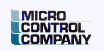 Electronics EngineerJob Summary:This position will be responsible for designing, developing and testing electronic systems, components or circuits for use within our burn-in test systems.  Key Responsibilities:Design FPGA logic for self-contained parts of overall system.  Implements FPGA firmware; verifies design with simulation test fixtures.Writes test programs to verify hardware.  Forwards diagnostic templates to software department for customer implementation.Selects components, draws schematics, makes BOM, and proposes PCB placements for simple projects.Works with drafting to layout and check PCB designs.Implements microcontroller code to control temperature or regulators.Analog circuit design and simulation of op-amps, mosfets, and signal integrity.Required Qualifications:Bachelor degree in Electrical Engineering or related field, or equivalent experience.Must be legally authorized to work in the United States without company sponsorship.Preferred Qualifications:Bachelor degree in Electrical Engineering (GPA greater than 3.2/4.0).More than 2 years relevant engineering experience.  FPGA design experience.Verilog logic design experience.Experience writing programs in Python and/or C.Experience with programming microcontrollers.Experience in PCB design.Experience with analog circuit simulation.Company Description:
Micro Control Company is an industry leading manufacturer of electronic burn-in test systems for high power logic semiconductors. Our large test ovens are capital equipment for major semiconductor manufacturers.Micro Control Company offers competitive wages and benefits including health; PTO; paid holidays; a matching 401(k) plan and a discretionary profit sharing bonus.  Please e-mail a cover letter and resume to:  mcchr@microcontrol.com to be considered for this position (using the job title for the subject).Micro Control Company
7956 Main Street NE
Minneapolis, MN 55432